Представители Общественного совета организовали акцию «Дежурим вместе".  Мероприятие проведено в рамках ОПМ «Район». Представитель Общественного совета при Отделе МВД России по Усть-Катавскому городскому округу Инна Александрова провела совместное дежурство с инспекторами по делам несовершеннолетних. Цель акции – знакомство общественников с повседневной деятельностью сотрудников полиции, повышение уровня доверия общества к органам внутренних дел. В акции  приняли участие: старший инспектор по делам несовершеннолетних майор полиции Светлана Галеева  и инспектор по делам несовершеннолетних капитан полиции Елена Сысоева.  Цель данных рейдов — заставить родителей задуматься о воспитании своих детей, отказаться от пагубных привычек и создать для детей безопасные условия для жизни. Регулярные рейды направлены на профилактику безнадзорности и правонарушений среди несовершеннолетних, контроль над исполнением родительских обязательств в семьях, которые состоят на  профилактическом учёте.         В ходе данного мероприятия проверены семьи, находящиеся на особом контроле, состоящие на профилактическом учете в комиссии по делам несовершеннолетних. Основные причины неблагополучия в семье – низкое материальное положение, отсутствие элементарных бытовых условий, пьянство, нежелание что-либо менять (лень).      Задача инспекторов по делам несовершеннолетних – защитить детей, мотивировать родителей на улучшение образа жизни и создание для своих детей счастливого детства. Как показывает практика, такая совместная работа способствует лучшей координации действий органов системы профилактики безнадзорности и правонарушений несовершеннолетних по работе с неблагополучными семьями.   По завершении дежурства представитель общественного совета доложила начальнику отдела подполковнику полиции Николаю Зайцеву о результатах совместной работы и отметила, что сотрудники полиции Отдела МВД России по Усть-Катавскому городскому округу, при работе с гражданами, действовали вежливо, профессионально, корректно и внимательно. Жалоб на действия полицейских в период её дежурства не поступало.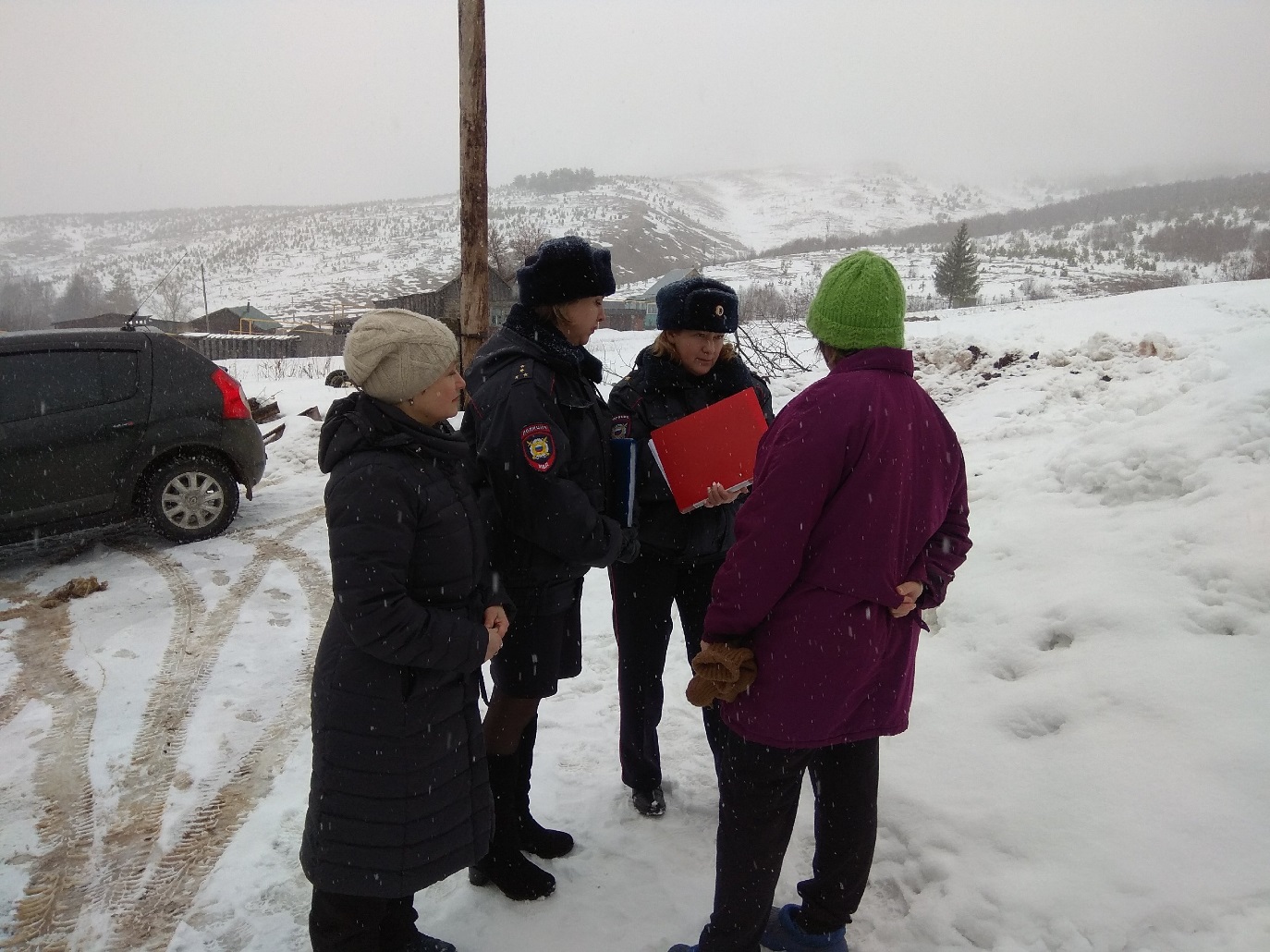 